Victorian Purchasing GuideMSL Laboratory Operations Training Package Release 3.2© State of Victoria (Department of Education and Training) 2021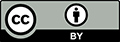 Victorian Purchasing Guides are provided under a Creative Commons Attribution 4.0 International licence. You are free to re-use the work under that licence, on the condition that you credit the State of Victoria (Department of Education and Training), indicate if changes were made and comply with the other licence terms, see: Creative Commons Attribution 4.0 International The licence does not apply to:any images, photographs, trademarks or branding, including the Victorian Government logo and the DET logo; and content supplied by third parties.Copyright queries may be directed to copyright@education.vic.gov.auDisclaimerIn compiling the information contained in and accessed through this resource, the Department of Education and Training has used its best endeavours to ensure that the information is correct and current at the time of publication but takes no responsibility for any error, omission or defect therein.To the extent permitted by law, DET, its employees, agents and consultants exclude all liability for any loss or damage (including indirect, special or consequential loss or damage) arising from the use of, or reliance on the information contained herein, whether caused or not by any negligent act or omission. If any law prohibits the exclusion of such liability, DET limits its liability to the extent permitted by law, for the resupply of the information.Third party sitesThis resource may contain links to third party websites and resources. DET is not responsible for the condition or content of these sites or resources as they are not under its control.Third party material linked from this resource is subject to the copyright conditions of the third party. Users will need to consult the copyright notice of the third-party sites for conditions of usage.Victorian Purchasing Guide - Release HistoryNote: RTOs should refer to the National Register for the detail of changes in each Release.ContentsIntroduction	2What is a Victorian Purchasing Guide?	2Registration	2Transition	2Qualifications	3Units of Competency and Nominal Hours	4Contacts and Links	9Glossary	11IntroductionWhat is a Victorian Purchasing Guide?The Victorian Purchasing Guide provides information for use by Registered Training Organisations (RTOs) in the provision of Victorian government subsidised training.Specifically, the Victorian Purchasing Guide provides the following information related to the delivery of nationally endorsed Training Packages in Victoria:The maximum and minimum payable hours available for each qualification.Nominal hours for each unit of competency within the Training Package.RegistrationRTOs must be registered by either the Victorian Registration and Qualifications Authority (VRQA) or the Australian Skills Qualification Authority (ASQA) regulatory body to be eligible to issue qualifications and Statements of Attainment under the Australian Qualifications Framework (AQF).The VRQA is the regulatory authority in Victoria responsible for the registration of Vocational Education and Training (VET) providers who offer courses to domestic students in Victoria only.ASQA is the regulatory authority responsible for the registration of VET providers who offer training in Victoria, nationally and / or internationally. Transition The relationship between new units and any superseded or replaced units from the previous version of MSL Laboratory Operations Training Package Release 3.2 is provided in the Training Package Companion Volume Implementation Guide. (See VETNet.gov.au for more information). Information regarding transition arrangements can be obtained from the state or national VET Regulatory Authority (see Contacts and Links section).RTOs must ensure that all training and assessment leading to issuance of qualifications or Statements of Attainment from the MSL Laboratory Operations Training Package Release 3.2 is conducted against the Training Package units of competency and complies with the assessment requirements.Qualifications Units of Competency and Nominal Hours Contacts and LinksGlossaryTraining Package ReleaseDate VPG ApprovedCommentsRelease 3.2December 2021The MSL Laboratory Operations Training Package Minor Release 3.2 reflects the reinstatement of the following unit in MSL50118 Diploma of Laboratory Technology. This unit was previously deleted as part of MSL Release 3.1 listed below:MSL975043	 Prepare animal and plant material for display For detailed mapping of qualifications and units between MSL Release 3.2 and MSL Release 3.1 please refer to the MSL Companion Volume Implementation Guide.  Release 3.128 May 2021The MSL Laboratory Operations Training Package minor Release 3.1 reflects the deletion of training products with low or no enrolments, as instructed by the Commonwealth Skills Minister and authorised by the AISC Communiques issued on 2 December 2020 and 23 February 2021.The following (8) units have been deleted:MSL905006	 Create or modify automated calibration procedures MSL955002 Supervise a robotic sample preparation system MSL974024	 Undertake field-based, remote-sensing monitoring MSL974027	 Monitor performance of structures MSL975043 Prepare animal and plant material for display MSL975053	 Perform complex laboratory testing of forensic samples MSL975054 Perform physical examination of forensic samples MSL976004 Prepare plans and quality assurance procedures for environmental field activitiesFor detailed mapping of qualifications and units between MSL Release 3.1 and MSL Release 3.0 please refer to the MSL Companion Volume Implementation Guide.  Release 3.015 July 2020This amended Victorian Purchasing Guide V3.1 for MSL Laboratory Operations Training Package Release 3.0 reflects an increase in the nominal hours from 40 to 80 for the following unit:MSL974030	 Process body fluid specimens using a point of care testing device.Release 3.01 June 2020Release 3.0 of the MSL Laboratory Operations Training Package incorporates the addition of the following new elective unit of competency to the MSL40118 Certificate IV in Laboratory Techniques and MSL50118 Diploma of Laboratory Technology, with both remaining equivalent:MSL974030	 Process body fluid specimens using a point of care testing device.Release 2.07 September 2018Release 2.0 of the MSL Laboratory Operations Training Package incorporates changes to the MSL40118 Certificate IV in Laboratory Techniques and MSL50118 Diploma of Laboratory Technology; in particular, new entry requirements to the Diploma.The codes for the remaining three qualifications in this release have been updated but the qualifications remain equivalent. There are two new units, a new merged unit and while the majority of existing units are equivalent, they have been updated and recoded: The new and merged units are:MSL954003 Relate anatomical and physiological features to laboratory samplesMSL975028 Apply advanced embedding and microtomy skillsMSL974016 Perform physical and mechanical tests (formerly MSL974005 and MSL974010)Release 1.024 April 2016The MSL Laboratory Operations Training Package reflects the transitioning of the MSL09 Laboratory Operations Training Package to the new Standards for Training Packages. This Victorian Purchasing Guide also reflects the changes made from Maximum Nominal Hours to Maximum and Minimum Payable Hours.CodeTitleMinimum Payable HoursMaximum Payable HoursMSL20118Certificate II in Sampling and Measurement314330MSL30118Certificate III in Laboratory Skills684720MSL40118Certificate IV in Laboratory Techniques12641330MSL50118Diploma of Laboratory Technology14631540MSL60118Advanced Diploma of Laboratory Operations627660Unit CodeUnit TitleNominal HoursMSL904002Perform standard calibrations50MSL905004Perform non-standard calibrations60MSL905005Create or modify calibration procedures40MSL912001Work within a laboratory or field workplace (induction)40MSL913003Communicate with other people40MSL913004Plan and conduct laboratory/field work40MSL914002Prepare practical science classes and demonstrations60MSL915003Provide information to customers30MSL915004Schedule laboratory work for a small team50MSL916006Develop and maintain laboratory documentation30MSL916007Manage and develop teams40MSL916008Supervise laboratory operations in work or functional area60MSL916009Maintain registration and statutory or legal compliance in work or functional area50MSL916010Manage complex projects50MSL922001Record and present data40MSL924003Process and interpret data70MSL924004Use laboratory application software60MSL925003Determine measurements of uncertainty60MSL925004Analyse data and report results80MSL933005Maintain the laboratory/field workplace fit for purpose30MSL933006Contribute to the achievement of quality objectives30MSL933007Apply critical control point requirements40MSL933008Perform calibration checks on equipment and assist with its maintenance40MSL934004Maintain and calibrate instruments and equipment60MSL934005Contribute to the ongoing development of HACCP plans60MSL934006Apply quality system and continuous improvement processes80MSL934007Maintain and control stocks50MSL935005Authorise the issue of test results60MSL935006Assist in the maintenance of reference materials30MSL935007Monitor the quality of test results and data40MSL936003Maintain quality system and continuous improvement processes within work or functional area50MSL936004Conduct an internal audit of the quality system40MSL943003Work safely with instruments that emit ionising radiation60MSL943004Participate in laboratory or field workplace safety40MSL944002Maintain laboratory or field workplace safety50MSL946002Implement and monitor WHS and environmental management systems60MSL952001Collect routine site samples30MSL952002Handle and transport samples or equipment30MSL953003Receive and prepare samples for testing30MSL953004Operate a robotic sample preparation system60MSL954003Relate anatomical and physiological features to laboratory samples100MSL954004Obtain representative samples in accordance with sampling plan40MSL954005Prepare mineral samples for analysis60MSL972001Conduct routine site measurements30MSL973013Perform basic tests60MSL973014Prepare working solutions50MSL973015Prepare culture media30MSL973016Perform aseptic techniques40MSL973017Assist with fieldwork40MSL973018Prepare trial batches for evaluation40MSL973019Perform microscopic examination40MSL973020Perform histological procedures40MSL973021Conduct field-based acceptance tests for construction materials60MSL973022Conduct laboratory-based acceptance tests for construction materials50MSL973023Perform fire pouring techniques50MSL973024Perform site investigation activities40MSL974016Perform physical and mechanical tests140MSL974017Prepare, standardise and use solutions100MSL974018Conduct geotechnical site investigations60MSL974019Perform chemical tests and procedures100MSL974020Perform food tests100MSL974021Perform biological procedures130MSL974022Undertake environmental field-based monitoring80MSL974023Capture and manage scientific images40MSL974025Prepare tissue and cell cultures50MSL974026Perform tests to determine the properties of construction materials90MSL974028Classify soils80MSL974029Operate an automated mineral analysis system60MSL974030Process body fluid specimens using a point of care testing device80MSL975028Apply advanced embedding and microtomy skills150MSL975029Perform histological tests200MSL975030Perform immunohaematological tests80MSL975031Supervise sampling, inspections and testing at construction sites80MSL975032Provide input to production trials40MSL975033Perform tissue and cell culture techniques100MSL975034Perform molecular biology tests and procedures150MSL975035Perform microbiological tests140MSL975036Perform haematological tests130MSL975037Perform chemical pathology tests130MSL975038Conduct sensory analysis40MSL975039Apply electrophoretic techniques100MSL975040Apply routine chromatographic techniques120MSL975041Perform fire assay techniques60MSL975042Design and supervise complex environmental field surveys40MSL975043Prepare animal and plant material for display 50MSL975044Perform complex tests to measure engineering properties of materials40MSL975045Perform laboratory-based ecological techniques60MSL975046Perform complex tests to measure chemical properties of materials50MSL975047Apply complex instrumental techniques50MSL975048Apply routine spectrometric techniques150MSL975049Apply routine electrometric techniques40MSL975050Perform food analyses60MSL975051Supervise geotechnical site investigations80MSL975052Locate, record and collect forensic samples90MSL975055Classify building sites80MSL976005Evaluate and select appropriate test methods and/or procedures40MSL977005Validate test methods40MSL977006Contribute to the development of products and applications50MSL977007Troubleshoot equipment and/or production processes50MSL977008Develop or adapt analyses and procedures50Curriculum Maintenance Manager (CMM)Curriculum Maintenance Manager (CMM)Curriculum Maintenance Manager (CMM)General ManufacturingThe CMM Service is provided on behalf of Higher Education and Skills.CMM Service Executive Officers can assist with questions on payable and nominal hours.Paul SaundersChisholm InstitutePO Box 684, Dandenong Victoria 3175(03) 9238 8448Paul.saunders@chisholm.edu.auService Skills Organisation (SSO)Service Skills Organisation (SSO)Service Skills Organisation (SSO)Innovation & Business Skills Australia (IBSA)This SSO is responsible for developing the MSL Laboratory Operations Training Package and can be contacted for further information.(03) 9815 7099manufacturing@ibsa.org.au See IBSA.org.au for further informationNational Register for VET in AustraliaNational Register for VET in AustraliaNational Register for VET in AustraliaTraining.gov.au (TGA)TGA is the Australian government’s official National Register of information on Training Packages, qualifications, courses, units of competency and RTOs.See training.gov.au for more information.Australian GovernmentAustralian GovernmentAustralian GovernmentDepartment of Education, Skills and EmploymentThe Commonwealth Department is responsible for national policies and programmes that help Australians access quality vocational education and training.See dese.gov.au for more information.State GovernmentState GovernmentState GovernmentDepartment of Education and Training (DET)DET is the State Training Authority responsible for supporting implementation of Vocational Education and Training (VET) in Victoria.(03) 9637 2000See education.vic.gov.au for more information.National VET Regulatory AuthorityNational VET Regulatory AuthorityNational VET Regulatory AuthorityAustralian Skills Quality Authority (ASQA)ASQA is the national regulator for Australia’s VET sector.Info line: 1300 701 801 See asqa.gov.au for more information.Victorian State VET Regulatory AuthorityVictorian State VET Regulatory AuthorityVictorian State VET Regulatory AuthorityVictorian Registration and Qualifications Authority (VRQA)The VRQA is a statutory authority responsible for the registration and regulation of Victorian RTOs and for the regulation of apprenticeships and traineeships in Victoria.(03) 9637 2806 See vrqa.vic.gov.auIndustry Regulatory BodiesIndustry Regulatory BodiesIndustry Regulatory BodiesWorkSafe VictoriaThe industry Regulatory body can provide advice on licensing, legislative or regulatory requirements which may impact on the delivery of training or the issuance of qualifications in this Training Package. WorkSafe needs to provide written verification before high risk work units can be added to an RTO’s scope of registration.222 Exhibition Street, Melbourne 3000 (03) 9641 1444 or 1800 136 089 (toll free)info@worksafe.vic.gov.au  See worksafe.vic.gov.au for further information.CodeNationally endorsed Training Package qualification code. TitleNationally endorsed Training Package qualification title.Unit CodeNationally endorsed Training Package unit code.Unit TitleNationally endorsed Training Package unit title.Maximum Payable HoursThe maximum number of hours the Victorian Government will subsidise under Skills First funding for the achievement of the minimum realistic vocational outcome of the qualification, as determined by the qualification packaging rules.  The Maximum Payable Hours do not cover every possible combination of core and elective units available for a specific qualification.   Minimum payable hours reflect a calculated minimum number of hours that could deliver a minimum realistic vocational outcome, based on efficiencies of contextualisation and integration.Scope of RegistrationScope of registration specifies the AQF qualifications and/or units of competency the training organisation is registered to issue and the industry training and/or assessment services it is registered to provide.Nominal HoursNominal hours reflect the anticipated time taken to deliver and assess the outcomes of a unit of competency excluding unsupervised delivery or the time taken for repeated practical application of skills.  Nominal hours are determined by the Victorian State Training Authority (DET) and are primarily developed for funding purposes in Victoria.